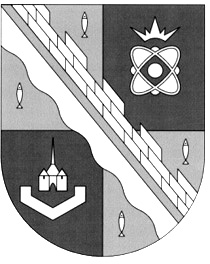 СОВЕТ ДЕПУТАТОВ МУНИЦИПАЛЬНОГО ОБРАЗОВАНИЯСОСНОВОБОРСКИЙ ГОРОДСКОЙ ОКРУГ ЛЕНИНГРАДСКОЙ ОБЛАСТИ(ТРЕТИЙ СОЗЫВ)Р Е Ш Е Н И Еот 22.05.2019 года № 50Рассмотрев ходатайство Генерального директора АО «Научно-исследовательский институт оптико-электронного приборостроения» и с связи с 50-летием со дня создания института, руководствуясь «Положением о Книге Славы города Сосновый Бор», утвержденным решением Собрания представителей от 27 января 2003 года N9, совет депутатов Сосновоборского городского округаР Е Ш И Л:1. За многолетний добросовестный труд и большой личный вклад в создание и развитие филиала N2 Государственного оптического института (ныне ‒ «Научно-исследовательский институт оптико-электронного приборостроения»), большую научную и общественную работу занести в Книгу Славы города Сосновый Бор имя Гридина Александра Семеновича, ветерана, сотрудника института.2. Настоящее решение опубликовать в городской газете «Маяк».Глава Сосновоборскогогородского округа                                                          А.В. ИвановБиография А.С. Гридина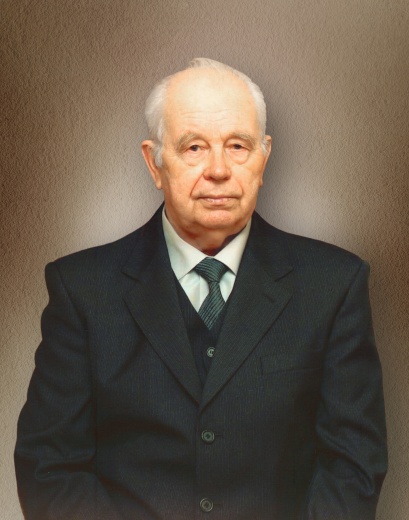 Александр Семенович Гридин родился 12 марта 1929 года в селе Малевка Товарковского района Тульской области. В . он с отличием окончил оптический факультет Ленинградского института точной механики и оптики по специальности «Оптико-механические приборы», в . ‒ очное отделение аспирантуры того же института. В . защитил диссертацию на соискание ученой степени кандидата технических наук. За успешную научную и преподавательскую деятельность в Ленинградском институте точной механики и оптики в . ему было присвоено ученое звание старшего научного сотрудника по специальности «Специальные оптические приборы», в 1971г. ‒ доцента по кафедре «Оптико-электронные приборы».В . А.С. Гридин был приглашен администрацией Государственного оптического института им. С.И. Вавилова на должность начальника одной из первых лабораторий филиала №2 ГОИ (сегодня ‒ АО «НИИ ОЭП») с целью организации работ по созданию научно-испытательного оборудования для комплексных испытаний крупногабаритных оптико-электронных систем космического базирования. Коллектив лаборатории, состоявший в основном из молодых выпускников вузов и техникумов, под руководством Александра Семеновича успешно выполнял поставленные перед ними задачи. Лабораторией были разработаны и созданы уникальные стенды, на которых проводятся испытания и исследования работоспособности и функционирования сложных оптико-электронных систем, разработанных в интересах министерства обороны для решения важнейших задач наблюдения Земли из космоса.В . А.С. Гридин был назначен директором филиала №2 ГОИ, а с 1981 по 1991 г. занимал должность заместителя директора по научной работе.Александр Семенович ‒ ветеран института, стоявший у истоков одного из основных направлений деятельности предприятия ‒ создания стендового оборудования для наземной отработки бортовой оптико-электронной аппаратуры раннего обнаружения стартов баллистических ракет и решения задач дистанционного зондирования Земли. Он также является организатором научной школы в области метрологии и исследования оптико-электронных приборов, востребованность которой подтверждена временем.Ученый и конструктор, автор монографии и более сотни научных статей и изобретений, он не раз получал правительственные награды. В . ему было присвоено почетное звание «Заслуженный конструктор РФ», в . он был награжден Орденом Почета. Его кандидатуру выдвигали для занесения на городскую Доску почета, дважды его избирали депутатом городского Совета народных депутатов, членом горисполкома. Александр Семенович пользуется безусловным авторитетом и уважением сотрудников института. В настоящее время несмотря на почтенный возраст А.С. Гридин продолжает успешно трудиться, принимая участие в создании нового поколения аппаратуры космической оптики. Большой педагогический опыт Александра Семеновича и его внимательное отношение к молодым сотрудникам позволяют ему воспитывать достойную смену научно-технических кадров.Генеральный директор АО «НИИ ОЭП»                           С.Е. Шевцов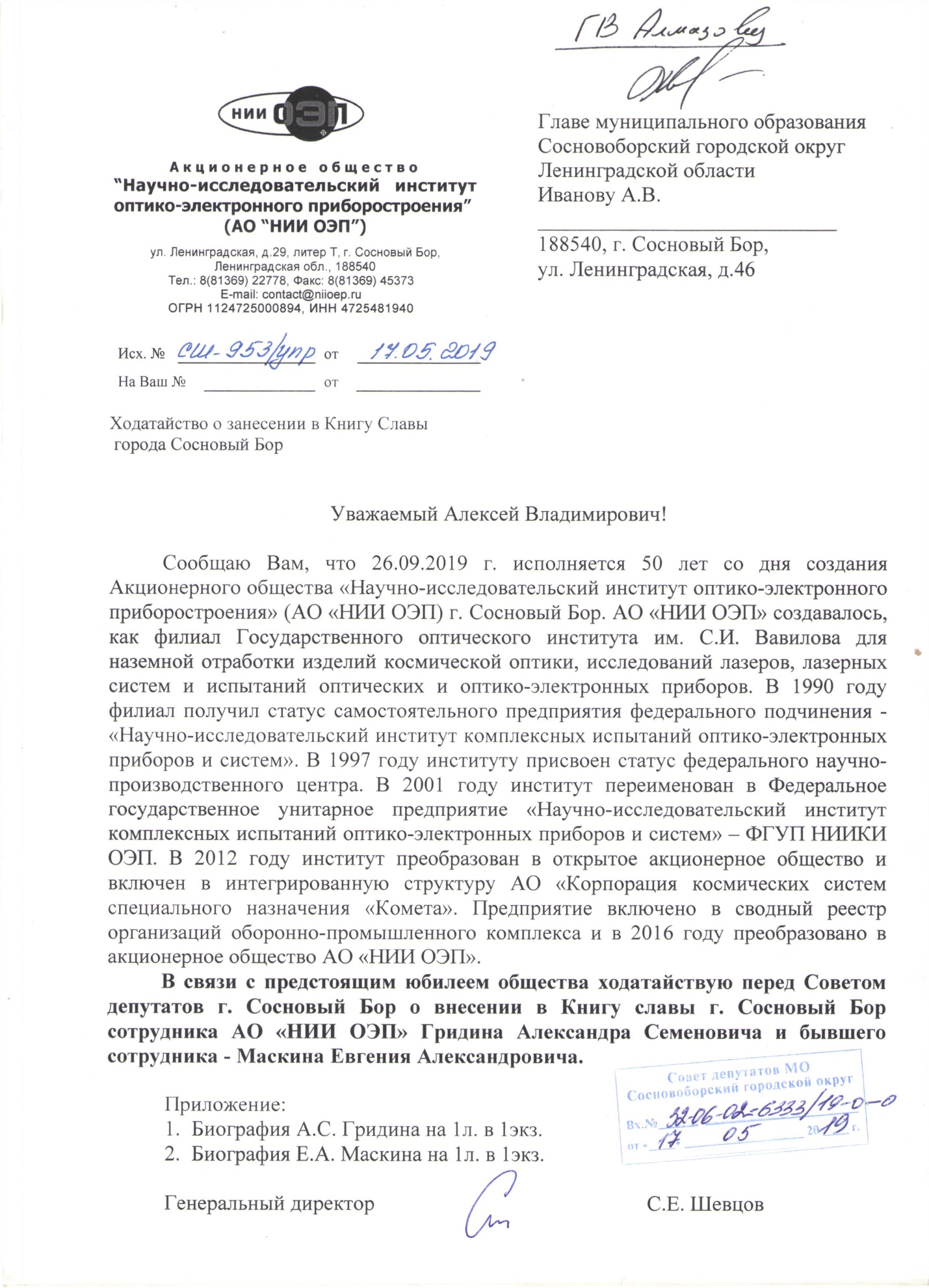 «О занесении в Книгу Славы города Сосновый Бор имени Гридина Александра Семеновича»